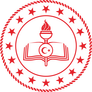 T.C.GAZİEMİR KAYMAKAMLIĞIİlçe Milli Eğitim MüdürlüğüSOSYAL ETKİNLİK BAŞARI BELGESİÖĞRENCİNİNTCKN					:Adı Soyadı				:Sınıf/Şube				:Okulu				:Faaliyet Adı			:Faaliyet Onay Tarih/Sayısı	:Aldığı Derece			:Kontrol Komisyonu………………………..	………………………		…………………..	…………….............ONAYBetül YILDIZMüdür a.Şube Müdürü